UMOWA NR ZZ/………………………………………………………..(zwana dalej "Umową")zawarta w Zawadzie w dniu …………….2022 roku, pomiędzy:Enea Elektrownia Połaniec S.A. z siedzibą w Zawadzie 26, 28-230 Połaniec, zarejestrowaną w rejestrze przedsiębiorców Krajowego Rejestru Sądowego pod numerem KRS 0000053769 przez Sąd Rejonowy 
w Kielcach, X Wydział Gospodarczy Krajowego Rejestru Sądowego, NIP: 866-00-01-429, REGON 830273037, kapitał zakładowy 713.500.000,00 zł w całości wpłacony, zwaną dalej „Zamawiającym”, którego reprezentują:______________________________________________________________________________________zwaną dalej „Wykonawcą”, którą reprezentuje/ą:______________________________________________________________________________________Zamawiający oraz Wykonawca będą dalej łącznie zwani „Stronami”.Na wstępie Strony stwierdziły, co następuje:Wykonawca oświadcza, że: (a) posiada zdolność do zawarcia Umowy, (b) Umowa stanowi ważne i prawnie wiążące dla niego zobowiązanie, (c) zawarcie i wykonanie Umowy nie stanowi naruszenia jakiejkolwiek umowy lub zobowiązania, których stroną jest Wykonawca, jak również nie stanowi naruszenia jakiejkolwiek decyzji administracyjnej, zarządzenia, postanowienia lub wyroku wiążącego Wykonawcę.Wykonawca oświadcza i zapewnia, że jest podmiotem istniejącym i działającym zgodnie z prawem, a także, iż w odniesieniu do Wykonawcy nie toczy się postępowanie o ogłoszenie upadłości, postępowanie restrukturyzacyjne ani też postępowanie likwidacyjne. Nadto Wykonawca oświadcza i zapewnia, że posiada wiedzę i doświadczenie a także uprawnienia niezbędne do należytego wykonania Umowy oraz posiada środki konieczne do wykonania Umowy, a jego sytuacja finansowa pozwala na podjęcie w dobrej wierze zobowiązań wynikających z Umowy.Wykonawca oświadcza i zapewnia, że zapoznał się z Kodeksem Kontrahentów Grupy Enea, akceptuje jego brzmienie i będzie przestrzegał jego postanowień. Kodeks Kontrahentów Grupy ENEA dostępny jest na stronie:https://www.enea.pl/pl/grupaenea/o-grupie/spolki-grupy-enea/polaniec/zamowienia/dokumenty-dla-wykonawcow-i-dostawcow.Zamawiający oświadcza, że: (a) posiada zdolność do zawarcia Umowy, (b) Umowa stanowi ważne i prawnie wiążące dla niego zobowiązanie, (c) zawarcie i wykonanie Umowy nie stanowi naruszenia jakiejkolwiek umowy lub zobowiązania, których stroną jest Zamawiający, jak również nie stanowi naruszenia jakiejkolwiek decyzji administracyjnej, zarządzenia, postanowienia lub wyroku wiążącego Zamawiającego. Nadto Zamawiający oświadcza i zapewnia, iż posiada środki finansowe konieczne do należytego wykonania Umowy.Ogólne Warunki Zakupu Usług Zamawiającego w wersji NZ/4/2018 z dnia 7 sierpnia 2018 r. („OWZU”) zamieszczone na stronie internetowej: 
https://www.enea.pl/grupaenea/o_grupie/enea-polaniec/zamowienia/dokumenty-dla-wykonawcow/owzu-wersja-nz-4-2018.pdf stanowią integralną część niniejszej Umowy. Wykonawca oświadcza, iż zapoznał się z OWZU oraz że akceptuje ich brzmienie. W przypadku rozbieżności między zapisami Umowy a OWZU, pierwszeństwo mają zapisy Umowy, zaś w pozostałym zakresie obowiązują OWZU.Wszelkie terminy pisane w Umowie wielką literą, które nie zostały w niej zdefiniowane, mają znaczenie przypisane im w OWZU.W związku z powyższym Strony ustaliły, co następuje:§1PRZEDMIOT UMOWYNa podstawie niniejszej Umowy Zamawiający zleca, a Wykonawca przyjmuje do realizacji wykonanie testowej instalacji zamgławiania węzłów przesypowych transportu węgla kamiennego oraz biomasy dla wybranych przenośników taśmowych galerii przykotłowej nawęglania zewnętrznego, zasilających bloki energetyczne nr 5-6, w Enea Połaniec S.A. (dalej: „Usług”).Szczegółowy zakres Usług został określony w Załączniku nr 1 do Umowy – Opis Przedmiotu Zamówienia [OPZ]. §2TERMIN WYKONANIAStrony ustalają terminy wykonania Usług: Koncepcja, Dokumentacja techniczna i technologiczna 8 tygodni od podpisania Umowy. Kompletacja urządzeń, materiałów oraz części zamiennych do wykonania usług modernizacyjnych do 12 tygodni od zatwierdzenia dokumentacji. Wykonanie prac demontażowo – montażowych 5 tygodni od rozpoczęcia prac. Uruchomienie 10 dni od zakończenia montażu .Dokumentacja powykonawcza 2 tygodnie o zakończenia montażu i uruchomienia.Wraz z dokumentacją, przekazaną w formie wersji elektronicznej w formacie pdf oraz papierowej, Wykonawca przekaże Zamawiającemu pisemne oświadczenie, że jest ona zgodna z Umową i kompletna z punktu widzenia celu, jakiemu ma służyć.Jeżeli podczas odbioru Zamawiający stwierdzi braki w dokumentacji, Wykonawca będzie zobowiązany do niezwłocznego uzupełnienia dokumentacji. W przypadku wystąpienia  braków w dokumentacji za datę przekazania kompletnej dokumentacji uznaje się dzień, w którym Wykonawca przekazał Zamawiającemu uzupełnioną dokumentację, Odbiór końcowy zadania 2 tygodnie  od zakończenia prac najpóźniej do dnia 31.12.2022r.§3MIEJSCE ŚWIADCZENIA USŁUGStrony uzgadniają, że miejscem świadczenia Usług jest teren Enea Elektrownia Połaniec S.A Zawada 26, 28-230 Połaniec oraz zakłady produkcyjne Wykonawcy. §4WYNAGRODZENIE I WARUNKI PŁATNOŚCIZ tytułu należytego wykonania Umowy przez Wykonawcę Strony ustalają wynagrodzenie ryczałtowe w wysokości …………………………………….………………….. zł (słownie:………………………………………….złotych …./100) netto. Strony ustalają podział Wynagrodzenia ryczałtowego na odrębne przedmioty odbioru i rozliczeń, którymi będzie:Opracowanie koncepcji oraz dokumentacji technicznej oraz technologicznej – kwota wynagrodzenie wynosi …………….……. zł (15% wynagrodzenia umownego),Dostawy, wykonanie prac demontażowo-montażowych testowej instalacji zamgławiania przenośników T-59 i T-60– kwota wynagrodzenie wynosi ………………. zł (30% wynagrodzenia umownego),Dostawy, wykonanie prac demontażowo-montażowych testowej instalacji  przenośników T-113 i T-114 – kwota wynagrodzenie wynosi ………………. zł (30% wynagrodzenia umownego),4)	Uruchomienie, regulacje, testy, dokumentacja powykonawcza oraz dostawa części szybko zużywających się - kwota wynagrodzenie wynosi ………………. zł (25% wynagrodzenia umownego).Wynagrodzenie obejmuje wszystkie koszty Wykonawcy, w szczególności: wynagrodzenia pracowników wraz z narzutami, koszty wszystkich Materiałów Podstawowych i Pomocniczych, koszty pracy sprzętu podstawowego takiego jak: elektronarzędzia, spawarki, narzędzia warsztatowe, podręczny sprzęt gaśniczy, dostawy, transport technologiczny: wózki widłowe, akumulatorowe, ciągniki z przyczepami, środki transportu pomocniczego, dźwigi, wciągarki, koszty obsługi sprzętu stanowiącego własność Zamawiającego, koszty ogólne i zysk.Zapłata wynagrodzenia przez Zamawiającego następuje na podstawie prawidłowo wystawionej faktury VAT wraz z obustronnie podpisanym Protokołem odbioru. Zapłata wynagrodzenia następuje przelewem na rachunek bankowy wskazany przez Wykonawcę na fakturze VAT w terminie 30 dni od daty skutecznego doręczenia faktury VAT na adres: Enea Elektrownia Połaniec S.A., Centrum Zarządzania Dokumentami, ul. Zacisze 28; 65-775 Zielona Góra.Zamawiający dopuszcza przesyłanie faktur drogą elektroniczną na adres e-mail: faktury.elektroniczne@enea.pl w formacie pdf, w wersji nieedytowalnej (celem zapewnienia autentyczności pochodzenia i integralności treści faktury). Jeżeli Wykonawca korzysta z elektronicznej formy przesyłania faktur, wtedy nie ma obowiązku przesyłania faktury w formie papierowej.Za prawidłowo wystawioną fakturę Strony uznają dokument wystawiony zgodnie z zapisami zawartymi w ustawie z dnia 11 marca 2004 r. o podatku od towarów i usług.  Wykonawca nie jest uprawniony do wystawiania faktur VAT za czynności, które nie zostały odebrane przez Zamawiającego.Zamawiający, oprócz zapłaty wynagrodzenia zgodnie z Umowy nie jest zobowiązany do zwrotu Wykonawcy jakichkolwiek wydatków, kosztów związanych z wykonywaniem niniejszej Umowy, bądź zapłaty jakiegokolwiek dodatkowego lub uzupełniającego wynagrodzenia. Zamawiający oświadcza, że płatności za wszystkie faktury VAT realizuje z zastosowaniem mechanizmu podzielonej płatności, tzw. split payment.Wykonawca oświadcza, że wyraża zgodę na dokonywanie przez Zamawiającego płatności w systemie podzielonej płatności.Płatności za faktury będą realizowane wyłącznie na numery rachunków rozliczeniowych, o których mowa w art. 49 ust. 1 pkt 1 ustawy z dnia 29 sierpnia 1997 r. – Prawo bankowe, lub imiennych rachunków w spółdzielczej kasie oszczędnościowo--kredytowej, której podmiot jest członkiem, otwartych w związku z prowadzoną przez członka działalnością gospodarczą – wskazanych w zgłoszeniu identyfikacyjnym lub zgłoszeniu aktualizacyjnym i potwierdzonych przy wykorzystaniu STIR w rozumieniu art. 119 zg pkt 6 Ordynacji podatkowej. Wykonawca oświadcza iż na Usługi składają się czynności/prace, które posiadają następujące numery PKWiU (Polska Klasyfikacja Wyrobów i Usług): _______________________W przypadku rozwiązania lub odstąpienia Wykonawcy od Umowy należne jest tylko wynagrodzenie za czynności należycie wykonane i odebrane do dnia odstąpienia lub rozwiązania Umowy.§5Prawa autorskieZ chwilą odbioru dokumentacji Wykonawca przenosi na Zamawiającego autorskie prawa majątkowe do tej dokumentacji wraz z prawem do wykonywania autorskich praw zależnych oraz zezwalania na wykonywanie praw zależnych na następujących polach eksploatacji:W zakresie utrwalania i zwielokrotniania dokumentacji – wytwarzania dowolną techniką dalszych egzemplarzy dokumentacji, w szczególności techniką drukarską, reprograficzną, zapisu magnetycznego oraz techniką cyfrową;W zakresie rozpowszechniania dokumentacji – udostępniania dokumentacji osobom trzecim w dowolnej formie w całości lub części w zależności od potrzeb Zamawiającego, w szczególności w celu wdrożenia rozwiązań przedstawionych w dokumentacji w przedsiębiorstwie Zamawiającego, w szczególności użyczania oraz najmu, wystawiania, publicznego udostępnienia w taki sposób, aby każdy mógł mieć do nich dostęp w czasie i miejscu przez siebie wybranym. Wykonania prac w oparciu o dokumentację oraz do remontu, przebudowy, adaptacji obiektów Zamawiającego w szczególności celem rozwoju, powiększenia obiektu, wykonania prac naprawczych obiektu, bądź utrzymania obiektu we właściwym stanie technicznymWyrażanie zgody na korzystanie i rozporządzanie utworem zależnym.Wykorzystania w postępowaniach administracyjnych i sądowych mających związek z oddaniem do użytkowania lub zmianą sposobu użytkowania budynku,Wykonywania i publikowania fotografii.Wprowadzanie zmian dla celów realizacji planów Zamawiającego oraz stworzenia opracowania Projektu (utworu zależnego), a także dalsze rozporządzanie nimiWykorzystanie dla celów promocyjnych, reklamowych i marketingowychZ chwilą odbioru dokumentacji opracowanej na podstawie Umowy Wykonawca przenosi na Zamawiającego własność do jej egzemplarza.Wynagrodzenie za przeniesienie autorskich praw majątkowych zostało uwzględnione w kwocie Wynagrodzenia za wykonanie Umowy.Przeniesienie autorskich praw majątkowych nie jest ograniczone czasowo ani terytorialnie (na terytorium RP oraz poza granicami RP).W przypadku niewymienionych pól eksploatacji, na których Zamawiający będzie zainteresowany wykorzystywać dokumentację, to Wykonawca, po otrzymaniu pisemnego zawiadomienia w tym przedmiocie, niezwłocznie przeniesie na Zamawiającego stosowne majątkowe prawa autorskie do wskazanych przez Zamawiającego pól eksploatacji nie później niż w terminie 7 dni od dnia złożenia takiego żądania.Wykonawca zapewnia, że prawa autorskie majątkowe przysługują mu w pełni (w przenoszonym zakresie), a prawo do rozporządzania nimi nie jest ograniczone. Wykonawca przyjmuje na siebie wyłączna odpowiedzialność za wszelkie ewentualne roszczenia z tytułu praw autorskich związanych z dokumentacją.W przypadku zgłoszenia przez osoby trzecie jakichkolwiek roszczeń wobec Zamawiającego związanych prawami autorskimi do dokumentacji Wykonawca zobowiązuje się do podjęcia na swój koszt i ryzyko wszelkich kroków prawnych zapewniających należytą ochronę Zamawiającego przed takimi roszczeniami osób trzecich. W szczególności Wykonawca zobowiązuje się wstąpić w miejsce Zamawiającego lub w przypadku braku takiej możliwości, przystąpić po stronie Zamawiającego do wszelkich postępowań toczących się przeciwko Zamawiającemu (w szczególności jako interwenient uboczny), a także zobowiązuje się zrekompensować Zamawiającemu wszelkie udokumentowane koszty, jakie poniesie Zamawiający lub jakie będzie zobowiązany zapłacić osobie trzeciej w związku z roszczeniem lub pozwem sądowym.Zamawiającemu wolno przenieść, po ich skutecznym nabyciu, wszelkie autorskie prawa majątkowe opisane w niniejszym paragrafie na wszelki inny podmiot, Wykonawca zaś potwierdza niniejszym, że przeniesienie takowe nie wymaga jego zgody. Wykonawca zapewni udzielenie Zamawiającemu przez twórców dokumentacji stanowiących przedmiot prawa autorskiego upoważnienia do dokonywania przez Zamawiającego wszelkich zmian w dokumentacji zgodnych z potrzebami Zamawiającemu bez wymogu uzyskiwania dalszych zgód tychże autorów.§6   PROCEDURA ODBIORUWykonanie Usługi będzie potwierdzane stosownymi  Protokołami Odbioru (dalej „Protokół”).Zamawiający przystąpi do odbioru Usługi w ciągu 3 dni roboczych od otrzymania Protokołu.Protokół sporządzany będzie przez Zamawiającego w dwóch jednobrzmiących egzemplarzach, po jednym dla Zamawiającego i Wykonawcy.Jeśli Zamawiający uzna wykonanie Usługi za wadliwe, Pełnomocnicy Stron uzgodnią dodatkowy termin na usunięcie wad. Termin ten nie będzie stanowić przedłużenia terminu wykonania Usług uzgodnionego uprzednio zgodnie z §2 pkt 1.Z biegu terminów odbiorów wyłącza się soboty oraz dni ustawowo wolne od pracy.Wykonawca jest odpowiedzialny wobec Zamawiającego za wszelkie wady w Przedmiocie Umowy, zgodnie z przepisami Kodeksu cywilnego. Odbiór Przedmiotu Umowy dokonany przez Zamawiającego nie zwalnia Wykonawcy z odpowiedzialności za wady w Przedmiocie Umowy ujawnione po odbiorze.Zamawiający ma prawo zgłosić reklamację wykonanych Usług w terminie 7 dni od ich dostarczenia. Reklamacja musi być złożona w formie pisemnej lub emailem i należycie uzasadniona.§7OSOBY ODPOWIEDZIALNE ZA REALIZACJĘ UMOWYZamawiający wyznacza niniejszym:Tomasz Staromłyński -  Specjalista d/s pozablokowych - tel.: +48158656784 +48885904473	email: tomasz.staromlynski@enea.pljako osobę upoważnioną do składania w jego imieniu wszelkich oświadczeń objętych niniejszą Umową, koordynowania obowiązków nałożonych Umową na Zamawiającego oraz reprezentowania Zamawiającego w stosunkach z Wykonawcą, jego personelem oraz podwykonawcami, w tym do przyjmowania pochodzących od tych podmiotów oświadczeń woli (dalej: "Pełnomocnik Zamawiającego"). Pełnomocnik Zamawiającego nie jest uprawniony do podejmowania czynności oraz składania oświadczeń woli, które skutkowałyby jakąkolwiek zmianą Umowy.Wykonawca wyznacza niniejszym: _____________, e-mail: ___________________, tel.: ____________, kom. _______________jako osobę upoważnioną do reprezentowania Wykonawcy w celu składania w jego imieniu wszelkich oświadczeń objętych Umową, koordynowania obowiązków nałożonych Umową na Wykonawcę oraz reprezentowania Wykonawcy w stosunkach z Zamawiającym oraz podwykonawcami, w tym do przyjmowania pochodzących od tych podmiotów oświadczeń woli (dalej: „Pełnomocnik Wykonawcy”). Pełnomocnik Wykonawcy nie jest uprawniony do podejmowania czynności oraz składania oświadczeń woli, które skutkowałyby jakąkolwiek zmianą Umowy.Zmiana Pełnomocników stron nie stanowi zmiany Umowy i następować będzie z chwilą pisemnego powiadomienia Stron.§ 8UBEZPIECZENIEWykonawca zobowiązany jest do posiadania przez cały okres obowiązywania Umowy ubezpieczenia od odpowiedzialności cywilnej związanej z prowadzoną przez siebie działalnością, na standardowych rynkowych warunkach dla tego rodzaju ubezpieczeń, w  towarzystwie ubezpieczeniowym, którego obszar działania obejmuje co najmniej terytorium Polski i który posiada na terytorium Polski swą siedzibę, na kwotę minimum 2 000 000 zł (słownie: dwa milion złotych). Przed podpisaniem Umowy Wykonawca zobowiązuje się przedstawić Zamawiającemu oryginał polisy OC lub Certyfikatu polisy OC do wglądu, a także przekazać Zamawiającemu jej kopię poświadczoną za zgodność z oryginałem przez osoby uprawnione do reprezentacji Wykonawcy, w ciągu 7 dni od podpisania Umowy.§9ZABEZPIECZENIE ROSZCZEŃ Celem zabezpieczenia roszczeń Zamawiającego wynikających z niewykonania lub nienależytego wykonania Umowy Wykonawca dostarczy Zamawiającemu:Gwarancję (Zabezpieczenie) Należytego Wykonania Przedmiotu Umowy (dalej „Gwarancja”) nieodwołalną, bezwarunkową i płatną na pierwsze żądanie w wysokości 5% kwoty wynagrodzenia umownego, określonego w §4 ust. 1 Umowy, w wartości brutto (wraz z podatkiem VAT) – to jest kwotę……….. w jednej z form określonych w ust. 2, obowiązującą w okresie wykonywania Usług oraz w okresie gwarancji lub rękojmi. Gwarancja powinna być dostarczona Zamawiającemu najpóźniej do 7 dni od daty zawarcia Umowy, pod rygorem nie wejścia Umowy w życie. Gwarancja określona w ust. 2 jest udzielana i przedkładana Zamawiającemu w jednej lub kilku spośród poniższych form, zgodnie z wyborem Wykonawcy:pieniężnej – przelewem odpowiedniej kwoty pieniężnej na rachunek bankowy wskazany przez Zamawiającego,gwarancji bankowej – nieodwołalnej, bezwarunkowej i płatnej na pierwsze żądanie Zamawiającego,gwarancji ubezpieczeniowej – nieodwołalnej, bezwarunkowej i płatnej na pierwsze żądanie Zamawiającego.  Gwarancja w formie pieniężnej powinna być wpłacona na rachunek bankowy Zamawiającego w PKO BP nr: 24 1020 1026 0000 1102 0296 1860. Zamawiający zwróci Wykonawcy Zabezpieczenie wniesione w pieniądzu z odsetkami wynikającymi z umowy rachunku bankowego. Gwarancja  zostanie pomniejszona o koszt prowadzenia rachunku oraz prowizji bankowej pobranej za przelew pieniędzy na rachunek bankowy Wykonawcy.Projekt Gwarancji wnoszony w formie gwarancji bankowej lub ubezpieczeniowej wymaga zatwierdzenia przez Zamawiającego.W przypadku, kiedy Gwarancja jest wnoszona przez Wykonawcę w formie gwarancji bankowej lub ubezpieczeniowej, Gwarancja powinna być przedłożona Zamawiającemu w formie wskazanej w Załączniku nr 3  do Umowy.Zabezpieczenie obowiązuje od dnia podpisania umowy. Zamawiający zwróci Zabezpieczenie Wykonawcy (w przypadku Zabezpieczenia wniesionego w pieniądzu), lub bankowi /gwarantowi 
(w przypadku Zabezpieczenia wniesionego w postaci niepieniężnej) w następujących częściach i terminach:w wysokości 70% wartości Zabezpieczenia, tj. kwotę              zł w terminie 30 dni od dnia wykonania przedmiotu Umowy i uznania go przez Zamawiającego za należycie wykonany, przez co rozumie się podpisanie bez zastrzeżeń protokołu odbioru końcowego.b.	w wysokości 30% wartości Zabezpieczenia, tj. kwotę               zł pozostawioną na zabezpieczenie roszczeń z tytułu gwarancji lub rękojmi za wady, w terminie 15 dni po upływie okresu gwarancji/rękojmi§10ODPOWIEDZIALNOŚĆ ZA NIEWYKONANIE LUB NIENALEŻYTE WYKONANIE UMOWYNiezależnie od postanowień OWZU o karach umownych Strony ustalają, że Zamawiający uprawniony jest do naliczenia Wykonawcy następujących kar umownych:1)     za opóźnienie w wykonaniu Usług określonych w ust. 1 Umowy w wysokości 0,5% wynagrodzenia netto określonego  § 4 ust.1 Umowy za każdy dzień opóźnienia w wykonaniu Usług w stosunku do terminów wskazanych w § 2 ust. 1 Umowy.2)	za odstąpienie od Umowy przez Zamawiającego z przyczyn zależnych od Wykonawcy lub przez Wykonawcę z przyczyn niezależnych od Zamawiającego – w wysokości 10% wynagrodzenia netto, 
o którym mowa w  § 4 ust. 1 Umowy,3)	Wykonawca zapłaci karę umowną w kwocie 5 000,00 zł (słownie: pięć tysięcy złotych) netto za każdy stwierdzony przypadek przebywania członka zespołu Wykonawcy lub jego podwykonawcy w stanie nietrzeźwości lub pod wpływem środków odurzających na terenie Zamawiającego,5)    Wykonawca zapłaci kare Umowną w wysokości 1 000,00 zł (słownie: jeden tysiąc złotych) netto – z tytułu każdego zawinionego i udokumentowanego naruszenia przez Wykonawcę, jego pracowników lub inne osoby, którymi się posługuje przy wykonywaniu robót, przepisów bhp i ppoż. oraz ochrony środowiska, które stanowią zagrożenie dla bezpieczeństwa pracy oraz majątku Zamawiającego,Suma kar umownych nie może przekroczyć 100% wynagrodzenia umownego określonego w § 4 ust. 1 Umowy.Zamawiający ma prawo do potrącenia kar umownych z wynagrodzenia Wykonawcy.§11WARUNKI ORGANIZACYJNE DLA PRAWIDŁOWEGO WYKONANIA USŁUGIZłom metali stanowi własność Zamawiającego i należy go przekazać do magazynu wskazanego przez Zamawiającego. Pozostałe odpady Wykonawca zagospodaruje na swój koszt i nie jest uprawniony do żądania zwrotu poniesionych kosztów od Zamawiającego.Transport technologiczny materiałów oraz złomu należy do zakresu Wykonawcy, zgodnie z zasadami obowiązującymi na terenie Zamawiającego.Podczas wykonywania Usługi na terenie Enea Elektrownia Połaniec S.A., Wykonawcę obowiązują aktualne przepisy wewnętrzne Zamawiającego, a w tym instrukcja organizacji bezpiecznej pracy w Enea Elektrownia Połaniec S.A., Instrukcja ochrony przeciwpożarowej oraz przepisy w zakresie ochrony środowiska naturalnego, z którymi Wykonawca jest zobowiązany zapoznać się przed przystąpieniem do wykonywania Usług. Do obowiązków Zamawiającego należy:Uzgadnianie z obsługą ruchową oraz Wykonawcą terminów postojów poszczególnych przenośników taśmowych,Przygotowywanie w uzgodnionych terminach przenośników taśmowych, rozdzielnic, kolektorów wody p.poż. do wykonania usług (wyłączenie z ruchu, oczyszczenie, odwodnienie),Zapewnienie odpowiedniej ilości pól odkładczych dla sprawnej realizacji usług modernizacyjnych.Do obowiązków Wykonawcy należy w szczególności:skierowanie do wykonywania Usług na terenie Zamawiającego pracowników o wymaganych kwalifikacjach zawodowych, spełniających wymagania określone w aktualnej instrukcji organizacji bezpiecznej pracy obowiązującej u Zamawiającego. Zamawiający zapewni Wykonawcy na swój koszt:Stacjonarne urządzenia dźwignicowe, pod warunkiem posiadania przez pracowników Wykonawcy uprawnień UDT do obsługi tych urządzeń oraz odbycia przeszkolenia z obsługi w miejscu użytkowania,Miejsca podłączenia energii elektrycznej dla urządzeń spawalniczych, elektronarzędzi oraz kontenerów socjalnych i warsztatowychOrganizacja i wykonywanie prac na terenie Enea Elektrownia Połaniec S.A. odbywa się zgodnie z Instrukcją Organizacji Bezpiecznej Pracy (IOBP) dostępna na stronie: https://www.enea.pl/pl/grupaenea/o-grupie/spolki-grupy-enea/polaniec/zamowienia/dokumenty   Warunkiem dopuszczenia do wykonania prac jest opracowanie szczegółowych instrukcji bezpiecznego wykonania prac przez Wykonawcę.Na polecenie pisemne prowadzone są prace tylko w warunkach szczególnego zagrożenia, zawarte w IOBP, pozostałe prace prowadzone są na podstawie Instrukcji Organizacji Robót (IOR) opracowanej przez Wykonawcę i zatwierdzonej przez Zamawiającego.Wykonawca jest zobowiązany do przestrzegania zasad i zobowiązań zawartych w IOBP. Wykonawca jest zobowiązany do zapewnienia zasobów ludzkich i narzędziowych. Wykonawca będzie uczestniczył w spotkaniach koniecznych do realizacji, koordynacji i współpracy.Wykonawca  zabezpieczy:niezbędne wyposażenie, a także środki transportu nie będące na wyposażeniu instalacji oraz w dyspozycji Zamawiającego, konieczne do wykonania Usług, w tym specjalistyczny sprzęt  oraz  pracowników z wymaganymi uprawnieniami;Wykonawca jest zobowiązany do utylizacji wytworzonych odpadów.§11CESJA WIERZYTELNOŚCIWykonawca może dokonać cesji wierzytelności wynikających z Umowy wyłącznie po uzyskaniu uprzedniej zgody Zamawiającego wyrażonej na piśmie pod rygorem nieważności. Zamawiający może uzależnić wyrażenie zgody na cesję od spełnienia przez Wykonawcę  warunków:pozytywna ocena współpracy Wykonawcy z Grupą Kapitałową ENEA;pozytywna ocena kondycji finansowej Wykonawcy;wyrażenie zgody na warunki cesji według wzoru Zamawiającego określonego w Załączniku nr 4  do Umowy.§12OGÓLNE WARUNKI ZAKUPU USŁUG ZAMAWIAJĄCEGOStrony niniejszym postanawiają zmienić następujące postanowienia Ogólnych Warunków Zakupu Usług Zamawiającego:Pkt. 2.16 OWZU otrzymuje brzmienie:„PZP: ustawa z dnia 11 września 2019 r. Prawo zamówień publicznych (Dz. U. z 2021 r. poz. 1129 ze zm.);” pkt 10.1 OWZU otrzymuje brzmienie:„Wykonawca oświadcza, że w okresie realizacji Umowy będzie posiadał ubezpieczenie od odpowiedzialności cywilnej z tytułu prowadzonej działalności do kwoty nie mniejszej niż 2 000 000 zł na jedno i wszystkie zdarzenia.”§13OCHRONA DANYCH OSOBOWYCHWykonawca będzie wykonywał Usługi zgodnie z przepisami powszechnie obowiązującego prawa z zakresu ochrony danych osobowych na terytorium Rzeczypospolitej Polskiej, w tym w szczególności z:ustawą z dnia 10 maja 2018 r. o ochronie danych osobowych, (Dz.U. z 2019 r. poz. 1781),rozporządzeniem Parlamentu Europejskiego i Rady (UE) 2016/679 z dnia 27 kwietnia 2016 r. w sprawie ochrony osób fizycznych w związku z przetwarzaniem danych osobowych w sprawie swobodnego przepływu takich danych oraz uchylenia dyrektywy 95/46/WE (ogólne rozporządzenie o ochronie danych).Strony zgodnie postanawiają rozszerzyć zapisy Umowy o umowę powierzenia przetwarzania danych osobowych w każdym przypadku powierzenia przez Strony do przetwarzania danych osobowych.Wykonawca jest zobowiązany poinformować:swoich pracowników i współpracowników, których dane osobowe są wskazane w Umowie jako dane reprezentantów, pełnomocników, osób kontaktowych dla Zamawiającego,osoby, których dane osobowe przekazuje Zamawiającemu w związku z realizacją dostaw, usług,o celach i zasadach przetwarzania ich danych osobowych przez Zamawiającego, określonych w Załączniku do niniejszej Umowy (klauzuli informacyjnej Administratora). Przekazanie tych informacji swoim pracownikom i współpracownikom powinno zostać udokumentowane przez Wykonawcę i na każde żądanie Zamawiającego przedstawione Zamawiającemu do wglądu.§14OŚWIADCZENIA WYKONAWCYWykonawca oświadcza, że: przy zawarciu Umowy otrzymał dostęp do informacji i zapoznał się na stronie internetowej Enea Elektrownia Połaniec S.A. pod adresem: https://www.enea.pl/pl/grupaenea/o-grupie/spolki-grupy-enea/polaniec/zamowienia/dokumenty z wymaganiami, jakie obowiązują Wykonawcę na terenie Zamawiającego, określonymi w niżej wymienionych dokumentach i zobowiązuje się przestrzegać wymogów określonych w tych dokumentach: Ogólne Warunki Zakupu Usług,Instrukcja Ochrony Przeciwpożarowej,Instrukcja Organizacji Bezpiecznej Pracy,Instrukcja Postępowania w Razie Wypadków i Nagłych Zachorowań,Instrukcja Postępowania z Odpadami,Instrukcja Przepustkowa dla Ruchu materiałowego,Instrukcja Postępowania dla Ruchu Osobowego i Pojazdów,Instrukcja w Sprawie Zakazu Palenia Tytoniu,Załącznik do Instrukcji Organizacji Bezpiecznej Pracy-dokument związany nr 2.§15POZOSTAŁE UREGULOWANIAWszelkie zmiany i uzupełnienia do Umowy wymagają formy pisemnej pod rygorem nieważności.Integralną część Umowy stanowią załączniki:Załącznik nr 1 – Opis Przedmiotu ZamówieniaZałącznik nr 2 – Ogólne Warunki Zakupu Usług Załącznik nr 3 – Wzór Gwarancji Należytego Wykonania UmowyZałącznik nr 4 – Cesja wierzytelności wynikających z UmowyZałącznik nr 5 – Kopia Polisy OCZałącznik nr 6 - Klauzula informacyjnaZałącznik nr 7 – Informacje chronioneZałącznik nr 8 – Wykaz podwykonawców – jeżeli Umowa jest wykonywana przy udziale podwykonawców.Umowa została sporządzona w dwóch jednobrzmiących egzemplarzach, po jednym dla każdej ze Stron.W razie sporu co do ważności, zawarcia lub wykonania Umowy, sprawa rozstrzygana będzie przez sąd właściwy dla siedziby Zamawiającego.Załącznik nr 1 do Umowy nr ZZ/O/4100/……/2022/………………………. Opis Przedmiotu Zamówienia (OPZ)Wykonanie testowej instalacji zamgławiania węzłów przesypowych transportu węgla kamiennego oraz biomasy dla wybranych przenośników taśmowych galerii przykotłowej nawęglania zewnętrznego, zasilających bloki energetyczne nr 5-6, w Enea Połaniec S.A. KATEGORIA USŁUG WG KODU CPVOPIS PRZEDMIOTU ZAMÓWIENIA:Cel przedmiotu zamówienia:Przedmiotem zamówienia jest wykonanie testowej instalacji zamgławiania węzłów przesypowych transportu węgla kamiennego dla wybranych przenośników taśmowych galerii przykotłowej nawęglania zewnętrznego zasilających bloki energetyczne nr 5-6. Realizacja przedmiotu zamówienia ma na celu: przystosowanie wybranego odcinka instalacji transportowej węgla kamiennego do alternatywnego i bezpiecznego pod względem zagrożenia wybuchowego i pożarowego, transportu samej biomasy lub transportu biomasy w postaci mieszaniny z węglem z około 20-25% udziałem wagowym biomasy,ograniczenie pylenia biomasy w wybranych węzłach przesypowych transportu paliwa,utrzymanie na dotychczasowym poziomie wyznaczonych stref zagrożenia wybuchowego pyłu biomasowego oraz węglowo-biomasowego, określonych w aktualnym Dokumencie Zabezpieczenia przed Wybuchem z lutego 2022 roku, obowiązującym w Enea Połaniec S.A.utrzymanie na dotychczasowym poziomie bezpieczeństwa dla obsługi w zakresie zagrożenia przed wybuchem, a także w zakresie wykonywania prac konserwacyjno-remontowych. Opis szczegółowy przedmiotu zamówienia: Przedmiotem zamówienia jest wykonanie modułu/ów testowej instalacji zamgławiania węzłów przesypowych paliw dla przenośników taśmowych T-59, T-60, T-113 i T-114, galerii przykotłowej nawęglania zewnętrznego, zasilających bloki energetyczne nr 5-6 w Enea Połaniec S.A.. Zakres planowanych usług modernizacyjnych obejmuje następujące węzły przesypowe transportu węgla, mieszaniny węgla i biomasy oraz samej biomasy na w/w bloki energetyczne:Węzeł zasypowy paliwa z dwóch przenośników taśmowych T-55 i T-56 galerii skośnej nawęglania na dwa przenośniki taśmowe rewersyjne stałe T-59 i T-60, który to węzeł zlokalizowany jest na poziomie +33m, pomiędzy blokami nr 4 i 5 w galerii przykotłowej nawęglania, z podziałem tego modułu instalacji na dwie niezależne sekcje dla każdego przenośnika taśmowego oddzielnie, Węzeł zasypowy paliwa z dwóch przenośników taśmowych rewersyjnych stałych T-59 i T-60 galerii przykotłowej nawęglania na dwa przenośniki taśmowe rewersyjne przejezdne T-113 i T-114, który to węzeł zlokalizowany jest na poziomie +27m, pomiędzy blokami nr 5 i 6 w galerii przykotłowej nawęglania, z podziałem tego modułu instalacji na dwie niezależne sekcje dla każdego przenośnika taśmowego rewersyjnego przejezdnego oddzielnie, Założenia techniczne dla prawidłowej realizacji zakresu zamówienia:Instalację zamgławiania węzła zasypowego paliwa z przenośników taśmowych T-55 i T-56 galerii skośnej nawęglania na  przenośniki taśmowe rewersyjne stałe T-59 i T-60, należy wykonać na obu końcach istniejących bortnic, zarówno na zewnątrz, jak i we wnętrzu tych bortnic, ze względu na zjawisko cofania się pyłu także w kierunku przeciwnym do zadanego kierunku biegu taśmy przenośnika rewersyjnego, dodatkowo w opcji pracy pojedynczego przenośnika oraz pracy jednoczesnej obu tych przenośników, Instalację zamgławiania węzła zasypowego na przenośniki taśmowe rewersyjne przejezdne T-113, T-114, należy wykonać na obu końcach istniejących bortnic zarówno na zewnątrz i we wnętrzu tych bortnic, ze względu na zjawisko cofania się pyłu także w kierunku przeciwnym do zadanego aktualnie kierunku biegu taśmy przenośnika rewersyjnego, w opcji pracy pojedynczego przenośnika oraz pracy jednoczesnej obu tych przenośników, Zasilanie w wodę dla projektowanych modułów testowej instalacji zamgławiania należy wykonać z sieci zakładowej wody p.poż., zlokalizowanej na galerii przykotłowej nawęglania – np. z rurociągu wody p.poż. biegnącego wzdłuż bloków nr 1 -8, zlokalizowanego w budynku kotłowni, na poziomie +30m przy ścianie galerii przykotłowej lub  blokowych stacji zasilających w wodę do celów p.poż. istniejącej instalacji gaszenia przenośników taśmowych,Zamawiający dopuszcza możliwość łączenia poszczególnych modułów instalacji zamgławiania 
w większe, ale tylko w przypadku, gdy dwa lub więcej takich modułów znajduje się w bezpośrednim sąsiedztwie, a ich zasilanie będzie podłączone do jednego przyłącza wodnego,Niezależne moduły instalacji zamgławiania oraz wspólny kolektor do ich zasilania wodą p.poż, należy wyposażyć dodatkowo w ręczną armaturę serwisową,Ciśnienie panujące w zakładowej sieci wody do celów p.poż wynosi około 0,8-1,0MPa, mierzone na poziomie 0m,Projektowane moduły instalacji zamgławiania, które zasilane będą wodą p.poż., należy wyposażyć w odpowiednie układy filtrujące po stronie zasilania, o dokładności filtrowania minimum do 5µm, przy założeniu, że Zamawiający gwarantuje czystość wody na poziomie poniżej 0,5 mm oraz o pozostałych parametrach wody jak dla wody pitnej,Instalacje wodne do zasilania dysz zamgławiania należy wykonać minimum z rur ocynkowanych oraz węży elastycznych (np. gumowych) dla podłączenia poszczególnych dysz,W przypadku wymogu wykonania dodatkowej instalacji, np. do przedmuchiwania dysz zamgławiających sprężonym powietrzem, należy jednoznacznie ustalić także, czy mają być przedmuchiwane również elektrozawory i filtry, Zamawiający wskaże na etapie opracowywania koncepcji technicznej, miejsca ewentualnych przyłączy do sieci sprężonego powietrza potrzeb ogólnych o ciśnieniu około 0,6MPa oraz określi warunki wykonania takich przyłączy przez Wykonawcę,Ilość oraz lokalizacja dysz zamgławiających powinna być tak dobrana, aby skutecznie niwelować pylenie z węzłów przesypowych, a jednocześnie należy unikać zwilżania taśmy dolnej przenośników oraz urządzeń elektrycznych (np. silniki, itp.). Jeśli będzie to konieczne, należy zabezpieczyć taśmy dolne przenośników w inny sposób przed niepożądanym zwilżaniem wodą, np. poprzez dodatkowe kurtyny, a zakres ten należy do Wykonawcy,Maksymalna wydajność pojedynczej dyszy zamgławiającej nie powinna być większa niż 0,2 litra/min,Instalacja zamgławiania powinna gwarantować utrzymanie na dotychczasowym poziomie wyznaczonych stref zagrożenia wybuchowego pyłu biomasowego oraz węglowo-biomasowego, określonych w aktualnym Dokumencie Zabezpieczenia przed Wybuchem z lutego 2022 roku, obowiązującym w Enea Połaniec S.A.Na etapie opracowywania koncepcji technicznej, Wykonawca określi swoje potrzeby w zakresie ewentualnego montażu agregatów pompowych, w celu podniesienia ciśnienia w instalacjach zasilania wodą dysz zamgławiających oraz określi zapotrzebowanie na energię elektryczną w zakresie ich zasilania oraz sterowania pracą instalacji modułowych. Na tej podstawie Zamawiający wskaże źródła zasilania w energię elektryczną oraz wyda stosowne warunki wykonania takich przyłączy, a wykonanie takich przyłączy wraz zabezpieczeniami należy do zakresu Wykonawcy,Zasilanie elektrozaworów należy wykonać ze wskazanych przez Zamawiającego na etapie koncepcji,  rozdzielnic elektrycznych, zlokalizowanych w pobliżu montowanych modułów instalacji zamgławiania, a wykonanie takich przyłączy wraz zabezpieczeniami należy do zakresu Wykonawcy,Poszczególne moduły instalacji zamgławiania powinny uruchamiać się automatycznie i łącznie od ruchu danej taśmy przenośnika, obecności paliwa na tej taśmie oraz podawania lub dozowania na nie biomasy, z wizualizacją ich stanu pracy na stacji operatorskiej nastawni centralnej, Powinna zostać wykonana możliwość sterowania zdalnego ze stacji operatorskiej, z możliwością uruchomienia poszczególnych niezależnych modułów instalacji zamgławiania oraz możliwość sterowania lokalnego (serwisowego), ze skrzynek lokalnych, przypisanych dla danego modułu lub modułów,SZCZEGÓŁOWY ZAKRES USŁUG DO WYKONANIA PRZEDMIOTU ZAMÓWIENIA:Opracowanie oraz przedstawienie Zamawiającemu ostatecznej koncepcji technicznej w zakresie wykonana testowej instalacji zamgławiania węzłów zasypowych i przesypowych paliwa dla przenośników taśmowych galerii skośnej oraz galerii przykotłowej nawęglania zewnętrznego, w zakresie szczegółowym, opisanym wyżej w pkt. 1.2.Opracowanie oraz przedstawienie Zamawiającemu kompletnej dokumentacji technicznej we wszystkich wymaganych branżach dla opracowanej przez Wykonawcę ostatecznej koncepcji technologicznej modułowych instalacji zamgławiania węzłów przesypowych paliwa. Zaopiniowanie opracowanej dokumentacji technicznej przez rzeczoznawców w zakresie wymagań bhp i p.poż., jeśli jest wymagane prawem. Wykonanie warsztatowe elementów konstrukcyjnych, kompletacja materiałów i urządzeń we wszystkich wymaganych zakresem usług branżach, w oparciu o wykonaną przez Wykonawcę dokumentację techniczną.Opracowanie instrukcji technologicznej lub IOR dla bezpiecznego wykonywania usług na obiektach w Enea Połaniec S.A. oraz uzgodnienie tych dokumentów z upoważnionymi przedstawicielami Zamawiającego.Opracowanie harmonogramu ramowego realizacji usług na obiektach Zamawiającego oraz jego uzgodnienie z upoważnionymi w Umowie przedstawicielami Zamawiającego.Dostawa przygotowanych elementów konstrukcyjnych, materiałów oraz urządzeń na plac montażowy, zgodnie z uzgodnionym harmonogramem realizacji usług, wraz z koniecznym ich transportem technologicznym, na poziomy +27 i +33m w budynku galerii przykotłowej nawęglania bloków nr 5 - 6.Realizacja prac obiektowych zgodnie z opracowanym i uzgodnionym harmonogramem, 
w następujących zakresach szczegółowych:Wykonanie niezbędnych prac demontażowych, prac przygotowawczych, prac konstrukcyjnych, niezbędnych dla pełnej realizacji prac montażowych we wszystkich branżach, dla każdego modułu instalacji zamgławiania niezależnie, Montaż urządzeń i instalacji zamgławiania wraz z kolektorem zasilania wodą p.poż. 
z uzgodnionych źródeł (kolektorów wody p.poż.), wraz z koniecznym wykonaniem przyłącza, dla każdego modułu instalacji zamgławiania niezależnie, Montaż instalacji sprężonego powietrza dla potrzeb ewentualnego przedmuchiwania wodnych instalacji zamgławiania, wykonanie zasilanej z kolektora powietrza potrzeb ogólnych, wraz z koniecznym wykonaniem przyłącza, dla każdego modułu instalacji zamgławiania niezależnie, Wykonanie instalacji zasilania w energię elektryczną dla agregatów pompowych (o ile będą wymagane), wykonanie zasilania w energię armatury sterowanej elektrycznie, z rozdzielnic wskazanych przez Zamawiającego, wraz z koniecznym doposażeniem tych rozdzielnic, dla każdego modułu instalacji zamgławiania niezależnie, Wykonanie instalacji sterowniczej sterowania automatycznego procesem zamgławiania poszczególnych węzłów zasypowych i przesypowych w funkcji od ruchu taśmy danych przenośników taśmowych oraz w funkcji od podawania (obecności paliwa na taśmie) na nie biomasy, z funkcjami sterowania zdalnego z nastawni centralnej oraz sterowania lokalnego (serwisowego) ze skrzynek sterowania, dla każdego modułu lub połączonych ze względów technologicznych modułów instalacji zamgławiania niezależnie, Wykonanie wizualizacji stanów pracy poszczególnych modułów instalacji zamgławiania dla poszczególnych węzłów zasypowych i przesypowych przenośników taśmowych na stacji operatorskiej nastawni centralnej, dla każdego modułu i każdej sekcji instalacji zamgławiania niezależnie, Wykonanie pomiarów rezystancji instalacji elektrycznych zasilania i sterowania przed podaniem napięcia, dla każdego modułu instalacji zamgławiania niezależnie, wykonanie pomiarów elektrycznych po podaniu napięcia, sporządzenie wymaganej przez Zamawiającego kompletnej dokumentacji powykonawczej wraz z koniecznymi protokołami pomiarowymi, Opracowanie propozycji zmian zapisów do obowiązującej u Zamawiającego instrukcji eksploatacji przenośników taśmowych nr I/MR/E/54/2018, w zakresie dotyczącym przedmiotu zamówienia, przeszkolenie obsługi w tym zakresie,Uruchomienie poszczególnych modułów instalacji zamgławiania po zakończeniu montażu, wykonanie niezbędnych regulacji, wykonanie ruchu próbnego podczas podawania paliwa do zasobników, a w tym według następujących wariantów pracy przenośników transportowych paliwa:  podawanie mieszaniny węgla z udziałem masowym około 20-25%  biomasy,podawanie samej biomasy w udziale 100% oraz z wyodrębnieniem poszczególnych jej gatunków (co najmniej w zakresie: leśna, pozaleśna) w postaci peletu,Wykonanie pomiarów sprawdzających skuteczność ograniczenia emisji pyłów osiadłych dla opisanych wyżej, w pkt. 2.7 i) wariantów pracy przenośników transportowych paliwa, Wymagany jest minimum 16 godzinny czas wykonywania tych pomiarów,Opracowanie i dostarczenie kompletnej wielobranżowej dokumentacji powykonawczej, DTR urządzeń wraz z wymaganymi dokumentami jakościowymi, certyfikatami i deklaracjami zgodności.Dostarczenie Zamawiającemu zapasowego kompletu dysz wodnych oraz innych części zużywających się w czasie nie dłuższym niż jeden rok pracy instalacji zamgławiania.SZCZEGÓLOWE WARUNKI TECHNICZNE I ORGANIZACYJNE DLA PRAWIDŁOWEJ REALIZACJI USLUG PRZEDMIOTU ZAMÓWIENIA: Zamawiający jest w posiadaniu niekompletnej dokumentacji technicznej dla modernizowanych przenośników taśmowych, w związku z powyższym wymagane jest dokonanie przez Oferenta wizji lokalnej na obiekcie przed złożeniem ostatecznej oferty cenowej.Koncepcję techniczną oraz dokumentację techniczną modernizacji należy wykonać w 2 egzemplarzach w wersji papierowej oraz w wersji elektronicznej w formacie PDF.W przesypach oraz w pobliżu przenośników taśmowych zostały wyznaczone strefy zagrożenia wybuchowego, zgodnie z obowiązującym w Elektrowni aktualnym Dokumentem Zabezpieczenia przed Wybuchem z roku 2022, który to dokument zostanie udostępniony do wglądu na etapie składania oferty.Wszystkie materiały podstawowe, materiały pomocnicze oraz sprzęt niezbędny dla bezpiecznej realizacji prac zapewnia na swój koszt Wykonawca.Transport technologiczny materiałów oraz złomu należy do obowiązków Wykonawcy, zgodnie z zasadami obowiązującymi w Elektrowni.Zabezpieczenie antykorozyjne modernizowanej konstrukcji należy wykonać przez jej oczyszczenie do minimum 2 stopnia czystości, np. poprzez piaskowanie, dwukrotne malowanie farbą podkładową epoksydową oraz dwukrotne malowanie farbą nawierzchniową epoksydową w kolorze szarym. Całkowita grubość warstw malarskich powinna wynosić minimum 240μm. Kolorystyka konstrukcji wg RAL do ustalenia, z zachowaniem istniejącej na przenośnikach (RAL 5018), siatki osłonowe powinny być pomalowane w kolorze żółtym.Oczekiwane terminy realizacji usług:Opracowanie koncepcji technologicznej – w terminie do 3 tygodni od dnia obustronnego podpisania umowy,Opracowanie wielobranżowej dokumentacji wykonawczej – w terminie do 5 tygodni od dnia przekazania Zamawiającemu koncepcji technologicznej lub do 8 tygodni od dnia obustronnego podpisania umowy,Kompletacja wszystkich materiałów i urządzeń oraz zgłoszenie Zamawiającemu gotowości do rozpoczęcia prac na obiektach – z wyprzedzeniem minimum 14 dni, nie później do 12 tygodni od dnia przekazania Zamawiającemu dokumentacji technicznej,Opracowanie instrukcji technologicznej lub IOR dla bezpiecznego wykonywania usług na obiektach w Enea Połaniec S.A., harmonogramu realizacji usług oraz uzgodnienie tych dokumentów z upoważnionymi przedstawicielami Zamawiającego – nie później niż 2 tygodnie przed planowanym rozpoczęciem usług na obiektach,Wykonywanie prac demontażowo-montażowych w zakresie modułów instalacji zamgławiania – realizacja sukcesywnie zgodnie z uzgodnionym harmonogramem oraz bieżącymi ustaleniami pomiędzy stronami Umowy, jednak nie dłużej niż 5 tygodni od dnia ich rozpoczęcia,Czas wykonywania usług wymagających wyłączenia z ruchu pojedynczego przenośnika taśmowego nie powinien być dłuższy niż 3 dni kalendarzowych, przy dążeniu Wykonawcy do skrócenia tego czasu poprzez pracę zmianową oraz pracę w dniu wolne od pracy,Wykonawca jest zobowiązany zgłosić pisemnie upoważnionemu w umowie przedstawicielowi Zamawiającego, dokładny termin wyłączenia z ruchu pojedynczego przenośnika taśmowego, z wyprzedzeniem minimum 3 dni od dnia jej zaplanowanego postoju, a ostateczne uzgodnienia w tej sprawie powinny być dokonane minimum na 1 dzień przed wymaganym postojem urządzenia,Opracowanie propozycji zmian zapisów do obowiązującej u Zamawiającego instrukcji eksploatacji przenośników taśmowych, przeszkolenie obsługi – minimum 2 tygodnie przed planowanym uruchomieniem instalacji,Wykonanie pomiarów rezystancji instalacji elektrycznych zasilania i sterowania przed podaniem napięcia, wykonanie pomiarów elektrycznych po podaniu napięcia, sporządzenie wymaganej przez Zamawiającego kompletnej dokumentacji powykonawczej wraz z koniecznymi protokołami pomiarowymi – minimum 2 dni przed planowanym uruchomieniem instalacji zamgławiania,Uruchomienie testowej instalacji zamgławiania po zakończeniu montażu, wykonanie niezbędnych regulacji, wykonanie ruchu próbnego podczas podawania paliwa do zasobników – sukcesywnie w czasie do 10 dni od dnia zakończenia prac montażowych, pod warunkiem dostępności biomasy, leżącej po stronie Zamawiającego,Opracowanie i przekazanie Zamawiającemu kompletnej dokumentacji powykonawczej, dostarczenie Zamawiającemu zapasowego kompletu dysz wodnych oraz innych części zużywających się w czasie nie dłuższym niż jeden rok pracy instalacji zamgławiania - do 2 tygodni od zakończenia uruchomienia ostatniego modułu instalacji zamgławiania,Odbiór końcowy całego zadania inwestycyjnego powinien zostać dokonany przez Zamawiającego w terminie do 2 tygodni licząc od dnia przyjęcia przez Zamawiającego od Wykonawcy zgłoszenia o gotowości do odbioru końcowego oraz spełnienia innych warunków wynikających z Umowy.Podczas postoju planowego kolejnych przenośników taśmowych, mogą być na nich wykonywane równolegle inne prace remontowe, zlecone przez Zamawiającego.Oczekiwany okres gwarancji na wykonany zakres usług modernizacyjnych, nie powinien być krótszy niż 24 miesiące licząc od dnia odbioru końcowego zadania.Do obowiązków Wykonawcy należy w szczególności:Skierowanie do wykonywania prac pracowników o wymaganych kwalifikacjach zawodowych, spełniających wymagania określone w instrukcji organizacji bezpiecznej pracy w Enea Połaniec S. A.,  w tym aktualne szkolenia Atex.Dostarczenie wymaganych aktualną instrukcją organizacji bezpiecznej pracy w Elektrowni Połaniec, dokumentów zarówno na etapie składania oferty (dokument Z-5) jak i przed rozpoczęciem prac na obiektach w Elektrowni (dokumenty Z-1, Z-2), w wymaganych terminach.Dostarczenie wymaganych instrukcją postępowania z odpadami wytworzonymi w Enea Połaniec S. A. przez podmioty zewnętrzne, dokumentów przed rozpoczęciem prac na obiektach w Elektrowni (lista i rodzaj wytwarzanych odpadów, spis stosowanych substancji chemicznych i niebezpiecznych, potwierdzenie zapoznania pracowników z aspektami środowiskowymi). Tylko złom stalowy jest kwalifikowany jako odpad Zamawiającego.Dostarczenie dokumentów z przeprowadzonej utylizacji pozostałych wytworzonych przez Wykonawcę odpadów, zgodnie z wymaganiami obowiązującej instrukcji.Dążenie do skrócenia czasu realizacji prac na obiekcie, m.in. poprzez organizowanie prac na zmiany oraz w dni wolne od pracy oraz w dni świąteczne.Podczas wykonywania prac na terenie Elektrowni, Wykonawcę obowiązują przepisy wewnętrzne Zamawiającego, a w tym instrukcja organizacji bezpiecznej pracy w Enea Połaniec S. A., instrukcja ochrony przeciwpożarowej, przepisy w zakresie ochrony środowiska naturalnego, a w tym instrukcja postępowania z odpadami wytworzonymi w Enea Połaniec S.A. przez podmioty zewnętrzne, z którymi to dokumentami Oferent (przyszły Wykonawca) jest zobowiązany zapoznać się przed złożeniem ostatecznej oferty cenowej.Wykonawca dostarczy wymagane instrukcją postępowania z odpadami wytworzonymi w Enea Połaniec S.A. przez podmioty zewnętrzne, dokumenty przed rozpoczęciem prac na obiektach w Elektrowni (lista i rodzaj wytwarzanych odpadów, spis stosowanych substancji chemicznych i niebezpiecznych, potwierdzenie zapoznania pracowników z aspektami środowiskowymi) oraz będzie przestrzegał zasad postępowania z nimi w trakcie realizacji prac.Do obowiązków Zamawiającego należy:Uzgadnianie z obsługą ruchową oraz Wykonawcą terminów postojów poszczególnych przenośników taśmowych,Przygotowywanie w uzgodnionych terminach przenośników taśmowych, rozdzielnic, kolektorów wody p.poż. do wykonania usług (wyłączenie z ruchu, oczyszczenie, odwodnienie),Zapewnienie odpowiedniej ilości pól odkładczych dla sprawnej realizacji usług modernizacyjnych.Zamawiający zapewni Wykonawcy na swój koszt:Stacjonarne urządzenia dźwignicowe, pod warunkiem posiadania przez pracowników Wykonawcy uprawnień UDT do obsługi tych urządzeń oraz odbycia przeszkolenia z obsługi w miejscu użytkowania,Miejsca podłączenia energii elektrycznej dla urządzeń spawalniczych, elektronarzędzi oraz kontenerów socjalnych i warsztatowych.ORGANIZACJA PRACOrganizacja i wykonywanie prac na terenie Elektrowni odbywa się zgodnie z Instrukcją Organizacji Bezpiecznej Pracy (IOBP) dostępna na stronie: https://www.enea.pl/pl/grupaenea/o-grupie/spolki-grupy-enea/polaniec/zamowienia/dokumenty.Warunkiem dopuszczenia do wykonania prac jest opracowanie szczegółowych instrukcji bezpiecznego wykonania prac przez Wykonawcę.Na polecenie pisemne prowadzone są prace tylko w warunkach szczególnego zagrożenia, zawarte w IOBP, pozostałe prace prowadzone są na podstawie Instrukcji Organizacji Robót (IOR) opracowanej przez Wykonawcę i zatwierdzonej przez Zamawiającego.Dokumenty wymienione w pkt. IX.1 należy przedłożyć Zamawiającemu 2 tygodnie przed planowanym terminem odstawienia instalacji do remontu.Zatwierdzone przez Zamawiającego dokumenty wymienione w pkt. IX.2 należy przedłożyć Zamawiającemu 2 tygodnie przed planowanym terminem odstawienia instalacji do remontu.Wykonawca jest zobowiązany do przestrzegania zasad i zobowiązań zawartych w IOBP. Wykonawca jest zobowiązany do zapewnienia zasobów ludzkich i narzędziowych. Wykonawca będzie uczestniczył w spotkaniach koniecznych do realizacji, koordynacji i współpracy.Wykonawca  zabezpieczy:niezbędne wyposażenie, a także środki transportu nie będące na wyposażeniu instalacji oraz w dyspozycji Zamawiającego, konieczne do wykonania Usług, w tym specjalistyczny sprzęt  oraz  pracowników z wymaganymi uprawnieniami;Wykonawca jest zobowiązany do utylizacji wytworzonych odpadów. Wykonawca  będzie wykonywał roboty/świadczył Usługi zgodnie z:Ustawą Prawo budowlane,Ustawą o dozorze technicznym,Ustawą Prawo ochrony środowiska,Ustawą o odpadach,Zaleceniami i wytycznymi korporacyjnymi  GK ENEA.MIEJSCE ŚWIADCZENIA USŁUGStrony uzgadniają, że Miejscem świadczenia Usług będzie teren Elektrowni Zamawiającego 
w Zawadzie 26, 28-230 Połaniec. REGULACJE PRAWNE,PRZEPISY I NORMYWykonawca będzie przestrzegał polskich przepisów prawnych łącznie z instrukcjami 
i przepisami wewnętrznych Zamawiającego takich jak dotyczące przepisów przeciwpożarowych 
i ubezpieczeniowych.Wykonawca ponosi koszty dokumentów, które należy zapewnić dla uzyskania zgodności 
z regulacjami prawnymi, normami i przepisami (łącznie z przepisami BHP).Obok wymagań technicznych, należy przestrzegać regulacji prawnych, przepisów i norm, które wynikają z ostatnich wydań dzienników ustaw i dzienników urzędowych.Załączniki do SIWZ:Załącznik nr 1 do SIWZ – Schemat ogólny nawęglania zewnętrznegoZałącznik nr 2 do SIWZ - Mapa terenu ElektrowniDokumenty właściwe dla ENEA POŁANIEC S.AOgólne Warunki Zakupu UsługInstrukcja Ochrony PrzeciwpożarowejInstrukcja Organizacji Bezpiecznej PracyInstrukcja Postepowania w Razie Wypadków i Nagłych ZachorowańInstrukcja Postępowania z OdpadamiInstrukcja Przepustkowa dla Ruchu materiałowegoInstrukcja Postępowania dla Ruchu Osobowego i PojazdówInstrukcja w Sprawie Zakazu Palenia TytoniuZałącznik do Instrukcji Organizacji Bezpiecznej Pracy-dokument związany nr 4 Zmiana adresu dostarczania dokumentów zobowiązaniowychDostępne na stronie internetowej Enea Połaniec S.A. pod https://www.enea.pl/pl/grupaenea/o-grupie/spolki-grupy-enea/polaniec/zamowienia/dokumenty.TERMIN REALIZACJI PRACPlanowane terminy realizacji prac:Terminy określone w pkt 9.1 mogą ulec zmianie w przypadku powstania po stronie Zamawiającego sytuacji, których nie był w stanie przewidzieć w dniu zawarcia Umowy. Zmiana terminów będzie uzgodniona z Wykonawcą.9.3 Wykonawca jest zobowiązany zgłosić pisemnie upoważnionemu w umowie przedstawicielowi Zamawiającego, termin przygotowania wszystkich urządzeń oraz materiałów niezbędnych dla prawidłowego i pełnego wykonania planowanego zakresu prac modernizacyjnych dla każdego etapu prac oddzielnie, z wyprzedzeniem minimum 14 dni od dnia planowanego postoju.9.4 Dokładny termin przystąpienia do prac montażowych na obiekcie zostanie obustronnie  uzgodniony oraz przekazany Wykonawcy przez upoważnionego w umowie przedstawicielowi Zamawiającego, najpóźniej na 10 dni przed planowym rozpoczęciem prac, po uprzednim otrzymaniu od Wykonawcy zgłoszenia o gotowości przystąpienia do ich wykonania.RAPORTY I ODBIORY10.1 Wykonawca będzie składał Zamawiającemu w poniedziałki tygodniowe raporty z realizacji Umowy. Raporty będą składane w formie elektronicznej.10.2 Raporty będą stanowić podstawę do sporządzenia protokołów odbioru Usług zgodnie z OWZU. Wzory raportów będą uzgadniane przez Strony wg potrzeb Zamawiającego.10.3	Dokumentacja wymagana przez Zamawiającego:REGULACJE PRAWNE,PRZEPISY I NORMY11.1 Wykonawca będzie przestrzegał polskich przepisów prawnych łącznie z instrukcjami i przepisami wewnętrznymi Zamawiającego takimi jak dotyczące przepisów przeciwpożarowych i ubezpieczeniowych.11.2 Wykonawca ponosi koszty dokumentów, które należy zapewnić dla uzyskania zgodności z regulacjami prawnymi, normami i przepisami (łącznie z przepisami BHP).11.3 Obok wymagań technicznych, należy przestrzegać regulacji prawnych, przepisów i norm, które wynikają z aktualnie obowiązujących wymagań prawnych.11.4 Wykonawca  będzie wykonywał roboty/świadczył Usługi zgodnie z przepisami powszechnie obowiązującego prawa obowiązującymi na terytorium Rzeczypospolitej Polskiej, w tym w szczególności z:Ustawą Kodeks pracy Ustawą Prawo energetyczne Ustawą Prawo budowlane Ustawą o dozorze technicznym Ustawą Prawo ochrony środowiska Ustawą o ochronie przeciwpożarowej Ustawą o odpadach Ustawą o systemach oceny zgodności i nadzoru rynku Ustawą z dn. 10 maja 2018r. o ochronie danych osobowych (Dz. U. z 2018r. poz. 1000),Rozporządzeniem Parlamentu Europejskiego i Rady (UE) 2016/679 z dnia 27 kwietnia 2016 r. w sprawie ochrony osób fizycznych w związku z przetwarzaniem danych osobowych w sprawie swobodnego przepływu takich danych oraz uchylenia dyrektywy 95/46/WE (ogólne rozporządzenie o ochronie danych) oraz przepisów wykonawczych  wydanych na ich podstawie.PRZEPISY WŁAŚCIWE dla Enea Połaniec S.A.Zastosowanie mają procedury i instrukcje obowiązujące w Enea Połaniec. Na stronie internetowej Enea Połaniec: https://www.enea.pl/pl/grupaenea/o-grupie/spolki-grupy-enea/polaniec/ zamówienia/dokumenty w zakładce: Dokumenty dla Wykonawców i Dostawców, zamieszczone są wymagania obowiązujące na terenie Enea Połaniec, z którymi potencjalny Wykonawca jest zobowiązany zapoznać się i do nich dostosować. Obejmują one, co następuje:Instrukcja Organizacji Bezpiecznej Pracy w Enea Elektrownia Połaniec Spółka Akcyjna I/DB/B/20/2013 wraz z dokumentami związanymi . – Załącznik nr 9 do Części II SIWZ.Nr 1 Zasady odłączania i zabezpieczenia źródeł niebezpiecznych energii z wykorzystaniem systemu Lock Out/ Tag Out (LOTO);Nr 2 Wykaz prac stwarzających możliwość wystąpienia szczególnego zagrożenia dla życia lub zdrowia ludzkiego, prac szczególnie niebezpiecznych, prac pomocniczych przy urządzeniach energetycznych, prac dla których wymagane jest opracowanie instrukcji organizacji robót, prac dla których wymagane jest opracowanie planu bezpieczeństwa i ochrony zdrowia, prac które mogą być wykonywane na podstawie rejestru prac oraz prac, które powinny być wykonywane przez co najmniej dwie osoby;Nr 3 Wzór Karty zagrożeń i doboru środków ochronnych przed zagrożeniami;Nr 4 Podstawowe wymagania dla Wykonawców realizujących prace na rzecz Elektrowni oraz obowiązki pracowników Elektrowni przy zlecaniu prac Wykonawcom;Nr 5 Podstawowe zasady obowiązujące podczas wykonywania prac przy urządzeniach energetycznych;Nr 6 Podstawowe zasady obowiązujące przy wykonywaniu wybranych prac szczególnie niebezpiecznych lub niebezpiecznych;Nr 14 Wzór Karty informacyjnej o zagrożeniach / instruktażu przed rozpoczęciem prac;Instrukcja przepustkowa dla ruchu osobowego i pojazdów oraz zasady poruszania się po terenie chronionym Elektrowni.- Załącznik nr 10 do Części II SIWZ.Instrukcja przepustkowa dla ruchu materiałowego - Załącznik nr 11 do Części II SIWZ.Instrukcja postępowania w razie wypadków i nagłych zachorowań oraz zasady postępowania powypadkowego- Załącznik nr 12 do Części II SIWZ.Instrukcja ochrony przeciwpożarowej Enea Elektrownia Połaniec Spółka Akcyjna I/DB/B/2/2015 wraz z dokumentami związanymi -  Załącznik nr 13 do Części II SIWZ.Nr 1 Wzór zezwolenie na wykonywanie prac niebezpiecznych pożarowo na terenie Enea Elektrownia Połaniec Spółka Akcyjna oraz rejestru zezwoleń na wykonywanie tych prac;Nr 9 Dokument Zabezpieczenia Przed Wybuchem;Instrukcja postępowania z odpadami wytworzonymi w Elektrowni Połaniec -  Załącznik nr 14 do Części II SIWZ.Instrukcja w sprawie zakazu palenia tytoniu - Załącznik nr 15 do Części II SIWZ.POZOSTAŁE WARUNKI:Do złożenia ofert uprawnieni są jedynie Wykonawcy, którzy uczestniczyli w wizji lokalnej  mającej na celu zapoznanie potencjalnych Wykonawców z ogólną topografią Elektrowni, warunkami wykonania prac i specyfiką urządzeń. Wizja lokalna zakończona zostanie podpisaniem przez Wykonawcę oświadczenia potwierdzającego powyższe.Wykonawcy zamierzający uczestniczyć w wizji lokalnej, powinni:przybyć odpowiednio wcześniej w celu uzyskania przepustek i odbycia wstępnego szkolenia BHP (czas trwania około 2 godzin) umożliwiającego wejście na teren Enea Połaniec S.A.;zabrać ze sobą odzież ochronną i sprzęt ochrony osobistej (kask z ochronnikami słuchu, okulary ochronne, maseczki chroniące przed pyłem) umożliwiającej wejście na obiekty produkcyjne Enea Połaniec S.A.;podać imiona i nazwiska przedstawicieli Wykonawcy (minimum dobę przed przyjazdem) biorących udział w wizji, celem przygotowanie dokumentu jak w załącznikach; wypełnić i przesłać załącznik Z-1_A Dokumentu Związanego nr 4 do Instrukcji Organizacji Bezpiecznej Pracy - I/DB/B/20/Zamawiający  przewiduje  dwie wizje  lokalne  w  miejscu  planowanych robót terminy określone w Części I SIWZ pkt 2.5. Warunkiem koniecznym do złożenia oferty jest zapoznanie się z lokalizacją robót/usług oraz zakresem oraz złożeniem oświadczenia o dokonaniu wizji lokalnej. Oferent może wziąć  udział w wizji tylko w jednym terminie.Przed przystąpieniem do prac Wykonawca powinien poczynić stosowne uzgodnienia
z Zamawiającym i prowadzić prace zgodnie z przepisami obowiązującymi na terenie Zamawiającego.Wymagania dotyczące zatrudnienia pracowników na umowę o pracę określono w Części III SIWZ.GWARANCJA I RĘKOJMIAOczekiwany okres gwarancji na wykonany zakres prac modernizacyjnych nie powinien być krótszy niż 24 miesięcy licząc od dnia odbioru końcowego zadania.Wykonawca przedstawi oświadczenie o posiadaniu ubezpieczenia od Odpowiedzialności Cywilnej w zakresie prowadzonej działalności związanej z przedmiotem zamówienia zgodnie z wymaganiami Zamawiającego Ważne polisę OC na kwotę nie niższą niż 2.000.000 zł (słownie: dwa miliony złotych) /poza polisami obowiązkowymi OC/ lub oświadczenie, że oferent będzie posiadał taką polisę przez cały okres wykonania robót/świadczenia usługKryteria oceny ofert:Oferty zostaną ocenione przez Zamawiającego w oparciu o następujące kryterium oceny:Bilans oceny ofert:  K= K1+K2K1-Wynagrodzenie Ofertowe netto - znaczenie (waga) / np. 80%/(porównywana będzie Cena netto   nie zawierająca podatku VAT)Gdzie:Cn – wynagrodzenie najniższe z ocenianych Ofert/najniższa wartość oferty (netto),Co – wynagrodzenie ocenianej Oferty/wartość ocenianej oferty (netto).K2-Gwarancja  - znaczenie (waga) /3%/Gdzie:Gn – najdłuższy okres gwarancji  z ocenianych Ofert.Go – okres gwarancji ocenianej OfertyZałącznik nr 1 do OPZ - Schemat układu nawęglania Enea Połaniec S.A.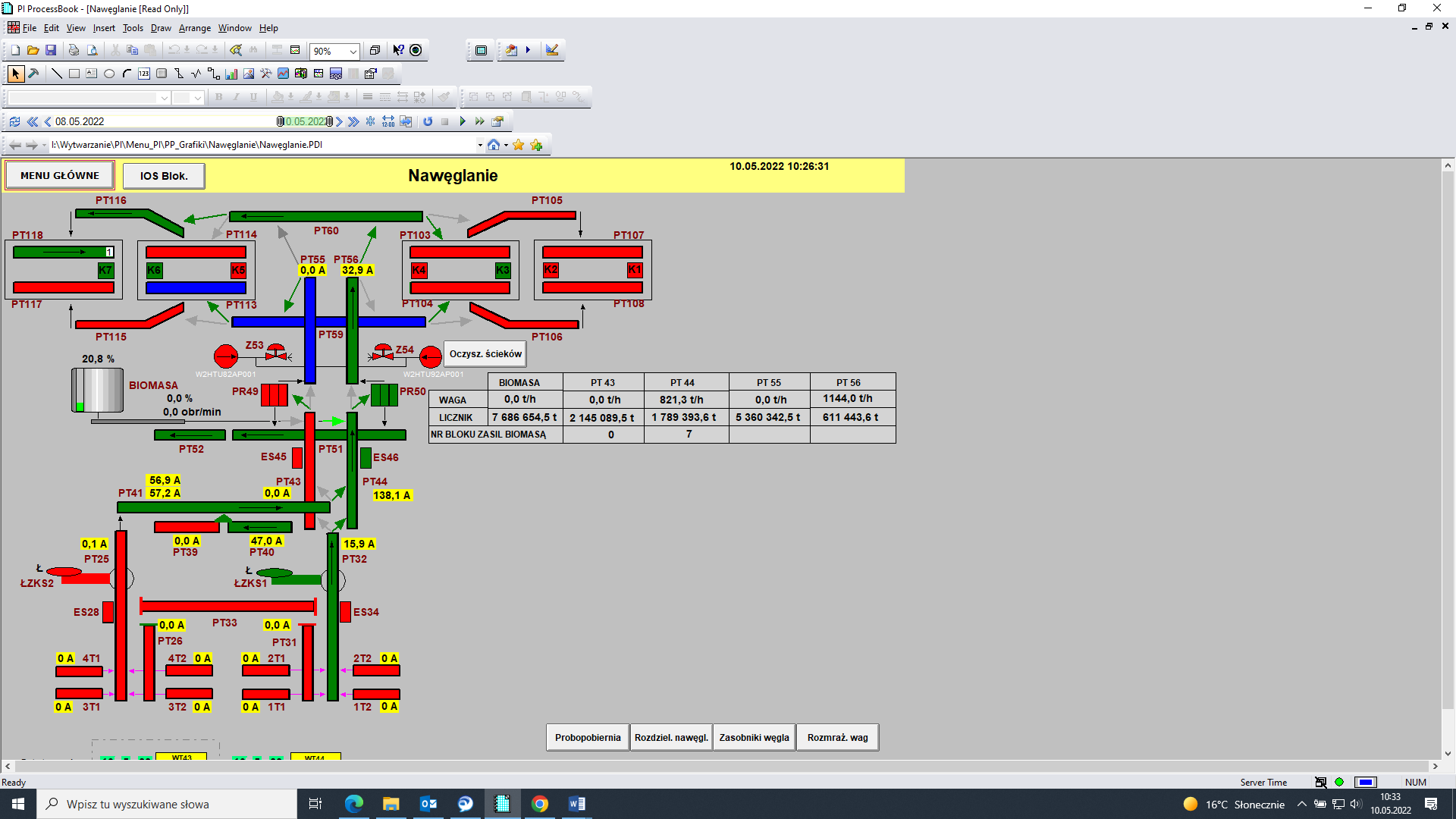 Załącznik nr 2 do OPZ - Mapa  terenu   ElektrowniCZĘŚĆ DRUGA – PROJEKT UMOWYZAMAWIAJĄCY______________________________	WYKONAWCA______________________________	50530000-9Usługi w zakresie napraw i konserwacji maszyn Grupa materiałowa: 46009031Lp.Nazwa zadania:Czas trwaniaZakończenie1Koncepcja, Dokumentacja techniczna i technologiczna8 tygodni od podpisania Umowy------------2Kompletacja urządzeń, materiałów oraz części zamiennych do wykonania usług modernizacyjnych do 12 tygodni od zatwierdzenia dokumentacji --------------4Wykonanie prac demontażowo - montażowych 5 tygodni od rozpoczęcia prac5Uruchomienie 10 dni od zakończenia montażu----------------6Dokumentacja powykonawcza 2 tygodnie o zakończenia montażu i uruchomienia7Odbiór końcowy zadania 2 tygodnie  od zakończenia prac 31.12.2022L.p.DokumentacjaWymagana[x]Dokument źródłowy0WSTĘPNA INFORMACJA (Z OFERTĄ).WSTĘPNA INFORMACJA (Z OFERTĄ).Dane dotyczące granicy zakresu dostawy. Interfejs z innym układem i zasilania (para; sprężone powietrze, woda, całkowite zużycie energii elektrycznej, ciężar, liczba wejść/wyjść do DCS...)System kontroli jakości i proponowany program I&T ze wskazaniem punktów zatrzymania i punktów zaświadczenia.APRZED  ROZPOCZĘCIEM  PRACPRZED  ROZPOCZĘCIEM  PRACOpracowanych przez Wykonawcę Szczegółowych instrukcji bezpiecznego wykonania pracXInstrukcja organizacji bezpiecznej pracy w Enea Elektrownia Połaniec S.A nr I/DB/B/20/2013 Opracowanej przez Wykonawcę Instrukcji Organizacji Robót (IOR) doi uzgodnienia  z Zamawiającym.XInstrukcja organizacji bezpiecznej pracy w Enea Elektrownia Połaniec S.A nr I/DB/B/20/2013Wykaz urządzeń, sprzętu oraz narzędzi wykorzystywanych do pracXInstrukcja organizacji bezpiecznej pracy w Enea Elektrownia Połaniec S.A nr I/DB/B/20/2013Wniosek o wydanie przepustek tymczasowych dla PracownikówXInstrukcja przepustkowa dla ruchu osobowego i pojazdów nr I/DK/B/35/2008Wniosek o wydanie przepustek tymczasowych dla pojazdówXInstrukcja przepustkowa dla ruchu osobowego i pojazdów nr I/DK/B/35/2008Wniosek – zezwolenie na wjazd i parkowanie na terenie obiektów energetycznychXInstrukcja przepustkowa dla ruchu osobowego i pojazdów nr I/DK/B/35/2008Wykazy pracowników skierowanych do wykonywania prac na rzecz ENEA Elektrownia Połaniec S.A. osobno przez wykonawcę i pod podwykonawców ( Załącznik Z1 dokumentu związanego nr 4 do IOBP))XInstrukcja organizacji bezpiecznej pracy w Enea Elektrownia Połaniec S.A nr I/DB/B/20/2013 Karta Informacyjna Bezpieczeństwa i Higieny Pracy dla Wykonawców – Z2 (Załącznik do zgłoszenia Z1 dokumentu związanego nr 4 do IOBP )XInstrukcja organizacji bezpiecznej pracy w Enea Elektrownia Połaniec S.A nr I/DB/B/20/2013Zakres prac( uzgodniony i zatwierdzony )XProjekt techniczny - montażowy	 (uzgodniony i zatwierdzony)XHarmonogram realizacji prac ( uzgodniony i zatwierdzony ) oraz zaopiniowany przez służby BHP wykonawcyXPrzewidywany - Plan odpadów przewidzianych do wytworzenia 
w związku z realizowaną umową rynkową, zawierający prognozę : rodzaju odpadów, ilości oraz planowanych sposobach ich zagospodarowania (Załącznik Z-2)XInstrukcja postępowania z odpadami wytworzonymi w  Elektrowni Połaniec  nr I/TQ/P/41/2014Wykaz substancji niebezpiecznych stosowanych w trakcie realizacji wraz z aktualnymi kartami charakterystyki tych substancji.XPlan Kontroli i Badań ( uzgodniony przez strony i zatwierdzony )XUzgodniona z TDT Technologia naprawy, montażu( dla urządzeń wymagających dozoru z UDT )  xA1DWA TYGODNIE ROZPOCZĘCIEM  PRACDWA TYGODNIE ROZPOCZĘCIEM  PRACSzczegółowy plan dotyczący podwykonawców, dostaw, prefabrykacji, montażu, prób.XWstępny plan kontroli, prób i procedur rozruchowychXWstępny plan bezpieczeństwa i ochrony zdrowia dotyczący działań realizowanych przez  Wykonawcę  i   podwykonawców  w  miejscu  budowy  /montażu/  (plan wykorzystany, jako wkład do opracowania planu bezpieczeństwa i ochrony zdrowia dla całego projektu.Wstępny schemat organizacyjny na placu budowy /montażu/ dotyczący wykonawcy i podwykonawcówA2DWA TYGODNIE PRZED ROZPOCZĘCIEM PRAC SPAWALNICZYCH NA OBIEKCIEDWA TYGODNIE PRZED ROZPOCZĘCIEM PRAC SPAWALNICZYCH NA OBIEKCIEListy podwykonawców i wyszczególnienie zakresów dla podwykonawcówKarty technologiczne połączeń spawanych WPQR i WPA wykazujące kwalifikacje technologii spawaniaProcedury prefabrykacji na warsztacieAtesty materiałowe, metale rodzime i dodatkowexKwalifikacje spawaczy zaangażowanych w pracexSzczegółowy plan realizacjixA3PRZED ROZPOCZĘCIEM PREFABRYKACJIPRZED ROZPOCZĘCIEM PREFABRYKACJIProcedury prefabrykacji na warsztacieLista pod-wykonawców i specyfikacja zakresów dostaw pod-wykonawcówKarty technologiczne połączeń spawanych WPQR i WPAProcedury prefabrykacji na warsztacieAtesty materiałowe, metale rodzime i dodatkowexKwalifikacje spawaczy zaangażowanych w pracexSzczegółowy plan realizacjixProcedura badań/prób prowadzonych na warsztaciexBW TRAKCIE  REALIZACJI  PRACW TRAKCIE  REALIZACJI  PRACRaport z inspekcji wizualnej XUzgodniona z TDT Technologia naprawy ( dla urządzeń wymagających dozoru z UDT )  Miesięczny raport bhp wraz z ilością przepracowanych rbgTygodniowy raport realizacji prac wraz z aspektami BHPXFoty pomiaroweXDokumentacja fotograficzna ( stan zastany )XUzgodnienia zmiany zakresu prac ( uzgodniony przez strony i zatwierdzony ) XZmiany harmonogramu realizacji prac ( uzgodniony przez strony i zatwierdzony ) XProtokoły odbiorów częściowych ( uzgodniony przez strony i zatwierdzony )XCPO  ZAKOŃCZENIU  PRACPO  ZAKOŃCZENIU  PRACZestawienie materiałów podstawowych użytych do remontu, 
z podaniem gatunku materiałów, numeru wytopu, zastosowania 
oraz numeru atestu/ówXZestawienie materiałów dodatkowych do spawania z podaniem gatunku, średnicy oraz numeru atestu/ówxLista spawaczy uczestniczących w zadaniuxLista WPS-ów zastosowanych w zadaniuLista sprzętu spawalniczego zastosowanego w realizacjixProtokoły z badań nieniszczących /NDT/xProtokoły z pomiarów luzów itp.XPrzewodnik warsztatowy wykonanych pracXPoświadczenia / OświadczeniaXSzkice, rysunki – dokumentacja pomontażowa z naniesionymi zmianamiXProtokół kontroli spełnienia minimalnych wymagań dotyczących bezpieczeństwa i higieny pracy w zakresie użytkowania maszynyXInstrukcja przeprowadzania oceny minimalnych wymagań dotyczących bezpieczeństwa i higieny pracy w zakresie użytkowania maszyny nr I/MR/P/9/2012 Zgłoszenie gotowości urządzeń do odbioruXRaport końcowy z wykonanych prac zawierający uwagi / zalecenia dotyczące remontowanego urządzenia/obiektu, w tym  układów i urządzeń współdziałających oraz dokumentację zdjęciowąXProtokoły odbiorów wstępnych wraz z: kompletem dokumentów dla stanu po zakończeniu montażu oraz Końcowy plan kontroli, prób i procedury rozruchu oraz sprawozdań. Kompletny i dla stanu po zakończeniu montażu ze wszystkimi certyfikatami, deklaracjami i sprawozdaniami;XProtokoły odbiorów końcowy ( uzgodniony przez strony i zatwierdzony ) oraz sprawozdanie z wykonanych poprawek, napraw po zakończeniu montażuXProtokoły odbioru do uruchomienia i po ruchu próbnymXWykaz odpadów wytworzonych w trakcie realizacji prac wraz z kartami przekazania odpadu.XInstrukcja postępowania z odpadami wytworzonymi w  Elektrowni Połaniec  nr I/TQ/P/41/2014C1KONIEC PREFABRYKACJI, PRZED WYSYŁKĄPlan końcowej kontroli i prób na warsztacie oraz sprawozdań;xLokalizacja każdego spawacza w układzie spawania.xC2KONIEC MONTAŻUKońcowy plan kontroli, prób i procedury rozruchu oraz sprawozdań. Kompletny i dla stanu montażu jak przed rozruchem.XWszystkie certyfikaty Deklaracje zgodności (materiałowe, zgodności z przepisami Unii Europejskiej CE, kalibracji ...) łącznie z certyfikatami zgodności z polskimi przepisami dla urządzeń ciśnieniowych, które wydaje uprawniona organizacja kontroli jakości.XNAZWA KRYTERIUMWAGA (udział procentowy)(W)K1  -Wynagrodzenie Ofertowe netto100 %